2023-2024 MARKET LIVESTOCK ASSOCIATION COMMITTEES:As a parent, I understand that I will be called upon to complete a work bee assignment during the year and serve a night barn duty shift during fair week.   I also agree to serve on one of the Association’s standing committees.I have circled the one committee I am interested in serving on.Standing Committees: Photography / Post Fair AdvertisingAwards Auction Day OperationsBuilding & Housing / Show Day & Auction Ring Buyer AppreciationFundraisingNominatingProcessing & HaulingRecord BooksSet Up / Clean UpRecruitingFair week fun activitiesOverall Master Showman Class (all species including horse)My signature certifies that I have read the Market Livestock rules, the Code of Conduct for Fair Exhibition and the 4-H Policy statements, and I understand and accept the penalties for fraud, misconduct, and rules violations.Parent's Signature:  	 Date:     	       Leader's Signature:  	 Date:   		 Member’s Signature:  	 Date:  		This form is in addition to registering in 4-H ONLINE required by your county 4-H Office.This form is to be completed by every returning livestock member and their parent/guardian and must be turned in to the Livestock Association Secretary no later than the end of the membership meeting on Monday, November 20, 2023. New livestock member and their parent/guardian must turn in to the Livestock Association Secretary no later than the end of the membership meeting on February 19, 2024.	APPROVED: October 16, 2023	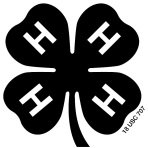 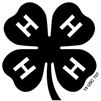 EMMET - CHARLEVOIX 4-H MARKET LIVESTOCK ASSOCIATION2023-2024MEMBERSHIP ENROLLMENT FORM NAME 		EXH. #  	 ADDRESS  			      CITY_______________________________________STATE__________ ZIP  	               YOUTH CELL________________________ BIRTHDATE___________________ 4-H AGE__________                                                                                                                                                               (As of January 1, 2024) MEMBER T-SHIRT SIZE (circle adult size):         S         M         L         XL          XXL PARENT(S) NAMES_____________________________________________________________________ PARENT(S) CELL_____________________________________________________________________ EMAIL _______________________________________________________________________________ CLUB NAME 	     CLUB LEADER  	I PLAN TO EXHIBIT THE FOLLOWING MARKET ANIMALS:(Please circle all that may apply)EMMET - CHARLEVOIX 4-H MARKET LIVESTOCK ASSOCIATION2023-2024MEMBERSHIP ENROLLMENT FORM NAME 		EXH. #  	 ADDRESS  			      CITY_______________________________________STATE__________ ZIP  	               YOUTH CELL________________________ BIRTHDATE___________________ 4-H AGE__________                                                                                                                                                               (As of January 1, 2024) MEMBER T-SHIRT SIZE (circle adult size):         S         M         L         XL          XXL PARENT(S) NAMES_____________________________________________________________________ PARENT(S) CELL_____________________________________________________________________ EMAIL _______________________________________________________________________________ CLUB NAME 	     CLUB LEADER  	I PLAN TO EXHIBIT THE FOLLOWING MARKET ANIMALS:(Please circle all that may apply)EMMET - CHARLEVOIX 4-H MARKET LIVESTOCK ASSOCIATION2023-2024MEMBERSHIP ENROLLMENT FORM NAME 		EXH. #  	 ADDRESS  			      CITY_______________________________________STATE__________ ZIP  	               YOUTH CELL________________________ BIRTHDATE___________________ 4-H AGE__________                                                                                                                                                               (As of January 1, 2024) MEMBER T-SHIRT SIZE (circle adult size):         S         M         L         XL          XXL PARENT(S) NAMES_____________________________________________________________________ PARENT(S) CELL_____________________________________________________________________ EMAIL _______________________________________________________________________________ CLUB NAME 	     CLUB LEADER  	I PLAN TO EXHIBIT THE FOLLOWING MARKET ANIMALS:(Please circle all that may apply)EMMET - CHARLEVOIX 4-H MARKET LIVESTOCK ASSOCIATION2023-2024MEMBERSHIP ENROLLMENT FORM NAME 		EXH. #  	 ADDRESS  			      CITY_______________________________________STATE__________ ZIP  	               YOUTH CELL________________________ BIRTHDATE___________________ 4-H AGE__________                                                                                                                                                               (As of January 1, 2024) MEMBER T-SHIRT SIZE (circle adult size):         S         M         L         XL          XXL PARENT(S) NAMES_____________________________________________________________________ PARENT(S) CELL_____________________________________________________________________ EMAIL _______________________________________________________________________________ CLUB NAME 	     CLUB LEADER  	I PLAN TO EXHIBIT THE FOLLOWING MARKET ANIMALS:(Please circle all that may apply)EMMET - CHARLEVOIX 4-H MARKET LIVESTOCK ASSOCIATION2023-2024MEMBERSHIP ENROLLMENT FORM NAME 		EXH. #  	 ADDRESS  			      CITY_______________________________________STATE__________ ZIP  	               YOUTH CELL________________________ BIRTHDATE___________________ 4-H AGE__________                                                                                                                                                               (As of January 1, 2024) MEMBER T-SHIRT SIZE (circle adult size):         S         M         L         XL          XXL PARENT(S) NAMES_____________________________________________________________________ PARENT(S) CELL_____________________________________________________________________ EMAIL _______________________________________________________________________________ CLUB NAME 	     CLUB LEADER  	I PLAN TO EXHIBIT THE FOLLOWING MARKET ANIMALS:(Please circle all that may apply) Large BeefLambHogDairy FeederJr. Beef2 Goats2 Lambs2 Hogs2 Dairy Feeder2 Jr. Beef#____ Turkey                            (2 per cage))#____Meat Chicken           (2 per cage)2#____Duck                  (2 per cage)#____ Geese                                (2  per cage)#____ Meat Rabbit                      (2 per cage)My options for animal exhibition include – but cannot exceed:Combinations may include: 1 large animal and 1 medium animal 1 large animal, 1 medium animal and 1 small animal pen 1 large animal and up to 2 small animals pens 2 medium animals 2 medium animals and 1 small animal pen 1 medium animal and 2 small animals pens 3 small animal pensMy options for animal exhibition include – but cannot exceed:Combinations may include: 1 large animal and 1 medium animal 1 large animal, 1 medium animal and 1 small animal pen 1 large animal and up to 2 small animals pens 2 medium animals 2 medium animals and 1 small animal pen 1 medium animal and 2 small animals pens 3 small animal pensMy options for animal exhibition include – but cannot exceed:Combinations may include: 1 large animal and 1 medium animal 1 large animal, 1 medium animal and 1 small animal pen 1 large animal and up to 2 small animals pens 2 medium animals 2 medium animals and 1 small animal pen 1 medium animal and 2 small animals pens 3 small animal pensMy options for animal exhibition include – but cannot exceed:Combinations may include: 1 large animal and 1 medium animal 1 large animal, 1 medium animal and 1 small animal pen 1 large animal and up to 2 small animals pens 2 medium animals 2 medium animals and 1 small animal pen 1 medium animal and 2 small animals pens 3 small animal pensMy options for animal exhibition include – but cannot exceed:Combinations may include: 1 large animal and 1 medium animal 1 large animal, 1 medium animal and 1 small animal pen 1 large animal and up to 2 small animals pens 2 medium animals 2 medium animals and 1 small animal pen 1 medium animal and 2 small animals pens 3 small animal pens